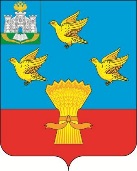 РОССИЙСКАЯ ФЕДЕРАЦИЯОРЛОВСКАЯ ОБЛАСТЬ АДМИНИСТРАЦИЯ ЛИВЕНСКОГО РАЙОНА ПОСТАНОВЛЕНИЕ  _____________________	№ __________г. ЛивныО внесении изменений в постановление администрации Ливенского района от 22 июня 2015 года № 279 «Об утверждении Положения о повышении устойчивого функционирования организаций на территории Ливенского района»В соответствии с Федеральным законом от 21 декабря 1994 года № 68-ФЗ «О защите населения и территорий от чрезвычайных ситуаций природного и техногенного характера», Постановлением Правительства Орловской области от 12 февраля 2021 года № 70 «Об утверждении Положения о повышении устойчивости функционирования организаций в чрезвычайных ситуациях на территории Орловской области», а также в целях повышения устойчивости функционирования организаций, расположенных на территории Ливенского района, в чрезвычайных ситуациях администрация Ливенского района постановляет:1. Наименование постановления изложить в следующей редакции: «Об утверждении Положения о повышении устойчивости функционирования организаций в чрезвычайных ситуациях на территории Ливенского района».2. Приложение к постановлению изложить в новой редакции согласно приложению.3. Рекомендовать главам администраций сельских поселений Ливенского района, руководителям предприятий, учреждений и организаций организовать работу по приведению нормативных правовых актов по повышению устойчивости функционирования организаций в чрезвычайных ситуациях в соответствие с настоящим постановлением.4. Управлению организационной и правовой работы администрации Ливенского района Орловской области (Н.А. Болотская) обеспечить обнародование настоящего постановления на официальном сайте администрации Ливенского района Орловской области в информационно-телекоммуникационной сети «Интернет».  5. Контроль за выполнением настоящего постановления возложить на заместителя главы администрации района по социально-экономическим вопросам В.А. Фирсова.           Исполняющий обязанностиглавы администрации района					А.И. ШолоховПриложение к постановлениюадминистрации Ливенского районаот «__» _____________ 2021 г. № ___ПОЛОЖЕНИЕ О ПОВЫШЕНИИ УСТОЙЧИВОСТИ ФУНКЦИОНИРОВАНИЯ ОРГАНИЗАЦИЙ В ЧРЕЗВЫЧАЙНЫХ СИТУАЦИЯХ НА ТЕРРИТОРИИ ЛИВЕНСКОГО РАЙОНА1. Настоящее Положение разработано в соответствии с Федеральным законом от 21 декабря 1994 года № 68-ФЗ «О защите населения и территорий от чрезвычайных ситуаций природного и техногенного характера», Постановлением Правительства Орловской области от 12 февраля 2021 года № 70 «Об утверждении Положения о повышении устойчивости функционирования организаций в чрезвычайных ситуациях на территории Орловской области» и определяет основные мероприятия по повышению устойчивости функционирования организаций на территории Ливенского района при возникновении чрезвычайных ситуаций природного и техногенного характера (далее - соответственно ПУФ, ЧС).2. Администрация Ливенского района содействует устойчивому функционированию организаций в ЧС через комиссии по повышению устойчивости функционирования экономики Ливенского района и организаций (далее - комиссии по ПУФ), которые обеспечивают реализацию нормативных правовых актов по вопросам повышения устойчивости функционирования организаций в ЧС и контролируют выполнение мероприятий.3. Задачи комиссий по ПУФ определяются соответствующими положениями о них, которые утверждаются постановлениями администрации Ливенского района, приказами организаций.4. Основными направлениями ПУФ являются:перевод потенциально опасных объектов предприятий на современные, более безопасные технологии или вывод их из населенных пунктов;внедрение автоматизированных систем контроля и управления опасными технологическими процессами;разработка системы безаварийной остановки технологически сложных производств;внедрение систем оповещения и информирования о ЧС;защита людей от поражающих факторов;снижение количества аварийно химически опасных веществ (далее - АХОВ) и материалов на производстве;наличие и готовность сил и средств для ликвидации последствий ЧС;улучшение технологической дисциплины и охраны объектов.5. Для реализации основных направлений органами управления Ливенского районного звена Орловской областной территориальной подсистемы единой государственной системы предупреждения и ликвидации ЧС (далее – РЗ ОТП РСЧС) и комиссиями по ПУФ всех уровней проводятся организационные, инженерно-технические и специальные мероприятия.6. Организационные мероприятия обеспечивают заблаговременную разработку и планирование действий органов управления, сил и средств РЗ ОТП РСЧС, всего персонала объектов экономики при ЧС и включают:прогнозирование последствий возможных ЧС;создание и оснащение пунктов управления и систем оповещения всех уровней РЗ ОТП РСЧС;подготовку руководящего состава РЗ ОТП РСЧС к работе в период предотвращения и ликвидации ЧС;создание комиссий по ПУФ и планирование их работы в условиях ЧС;разработку планов действий по предупреждению и ликвидации ЧС всех уровней, учитывая весь комплекс работ в интересах ПУФ;разработку инструкций (наставлений) по снижению опасности возникновения аварийных ситуаций, безаварийной остановке производства, локализации аварий и ликвидации последствий, а также по организации восстановления нарушенного производства;обучение производственного персонала соблюдению мер безопасности, порядку действий при возникновении ЧС, ликвидации последствий и восстановлении нарушенного производства;подготовку сил и средств РЗ ОТП РСЧС к локализации и ликвидации ЧС;подготовку к эвакуации производственного персонала, населения и материальных ценностей из зон ЧС;определение размеров опасных зон вокруг потенциально опасных объектов;проверку готовности систем оповещения и управления в ЧС;организацию медицинского наблюдения и контроля за состоянием здоровья лиц, получивших различные поражения.7. Инженерно-технические мероприятия обеспечивают повышение физической устойчивости зданий, сооружений, технологического оборудования и в целом производства, а также создание условий для его быстрейшего восстановления, повышения системы защищенности людей от поражающих факторов ЧС и включают:создание на всех опасных объектах системы автоматизированного контроля за ходом технологических процессов, уровнями загрязнения помещений и воздушной среды цехов опасными веществами и пылевыми частицами;накопление фонда защитных сооружений гражданской обороны и повышение их защитных свойств;противопожарные мероприятия;сокращение запасов и сроков хранения взрывоопасных и пожароопасных веществ, обвалование емкостей для хранения, устройство заглубленных емкостей для слива особо опасных веществ из технологических установок;безаварийную остановку технологически сложных производств;локализацию аварий, тушение пожаров, ликвидацию последствий аварии и восстановление нарушенного производства;дублирование источников энергоснабжения;защиту водоисточников и контроль качества воды;герметизацию складов и холодильников;защиту наиболее ценного и уникального оборудования.8. Специальные мероприятия создают благоприятные условия для проведения успешных работ по защите и спасению людей и быстрейшей ликвидации ЧС и их последствий и включают:накопление средств индивидуальной защиты органов дыхания и кожи;создание на химически опасных объектах запасов материалов для нейтрализации разлившихся АХОВ и дегазации местности, зараженных строений, средств транспорта, одежды и обуви;разработку и внедрение автоматизированных систем нейтрализации выбросов АХОВ;обеспечение герметизации помещений в жилых и общественных зданиях, расположенных в зонах возможного распространения АХОВ;разработку и внедрение в производство защитной тары для обеспечения сохранности продуктов и пищевого сырья при перевозке, хранении и раздаче продовольствия;регулярное проведение учений и тренировок по действиям в ЧС с органами управления и силами РЗ ОТП РСЧС, производственным персоналом организаций;разработку и внедрение новых высокопроизводительных средств дезактивации и дегазации зданий, сооружений, транспорта и специальной техники;накопление средств медицинской защиты;разработку плана-графика организации по наращиванию мероприятий по ПУФ.9. План-график организации по наращиванию мероприятий по ПУФ включает:строительство простейших укрытий;обвалование емкостей с АХОВ;закрепление оттяжками высоких малоустойчивых сооружений (труб, вышек, колонн и т.п.);обсыпку грунтом полузаглубленных помещений;изготовление и установку защитных конструкций (кожухов, шатров, колпаков, зонтов) для предохранения оборудования от повреждений при обрушении элементов зданий;укрытие запасов дефицитных запчастей и узлов;установку на коммунально-энергетических сетях дополнительной запорной арматуры;снижение давления в газовых сетях;приведение в готовность автономных электростанций;заполнение резервных емкостей водой;заглубление или обвалование коммунально-энергетических сетей;проведение противопожарных мероприятий.Рассылка:1) Заместитель главы администрации (Фирсов В.А.);2) управление организационной и правовой работы администрации Ливенского района; 3) отдел по мобилизационной подготовке, ГО и ЧС администрации Ливенского района;4) отдел по экономике, предпринимательству, труду и размещению муниципальных заказов администрации Ливенского района;5) администрации сельских поселений;6) АО «ОЗСК», ООО «Аквасервис», ООО «Жилком» (ООО «Теплосервис», ООО «Водсервис»);7) ПО Общепит.ИТОГО: 24Постановка на контрольФирсов В.А.Постановление подготовлено: Ведущий специалист отдела по экономике, предпринимательству, труду и размещению муниципальных заказов администрации Ливенского района______________Ю.В. Лаушкина___________________ дата Согласовано:Заместитель главы администрации района по социально-экономическим вопросам___________________В.А. Фирсов___________________ датаПравовая и (или) антикоррупционная экспертиза проведена:Главный специалист по правовой работе управления организационной и правовой работы администрации Ливенского района__________________ К.А. Моногарова _________________ датаНачальник отдела по мобилизационной подготовке, ГО и ЧС администрации Ливенского района Орловской области__________________ Т.Д. Васина__________________дата